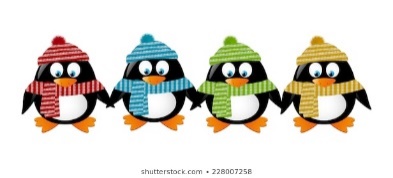 Espanol con TeresaMONDAYLUNDITUESDAYMARDIWEDNESDAYMERCREDITHURSDAYJEUDIFRIDAYVENDREDIFeliz Ano Nuevo!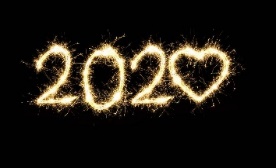 1 Bonne Année! Happy New Year!2 Theme: Happy New Year!Discussion: Tell us all about your holidays!3Storytime: Happy New Year Winnie the PoohPM Kim the Science Gal:  New Year’s Fizz!Como proteger la Tierra?6 Theme: Protect the EarthDiscussion: What can we do to protect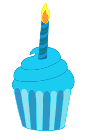 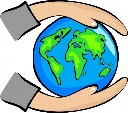 the Earth?7 Activité Devinette : Où va cet objet?PM Mandarin with Maureen: Education into Action!8 Bricolage avec du matériel recyclableMusic with Kimberley:  Flute9 AM Educational waste management workshopStorytime:The Earth BookMusic: Flute 10 AM – SkatingFinal day to bring Scholasticbook ordersSorting recycling gamePM Kim the Science Gal: Water volcanoes  La semana Internacional13 Theme: International weekAM We will play football games with Sportball($11.00)PM James dad will talk about England14 PM Le papa de Stella va nous parler de l’ItaliePM Mandarin with Maureen:Get to know the World15  Causerie de groupe: Regardons les enfants à travers le mondeMusic: Accordion  16 AM Djembé with Kuimba Ngoma ($6.00)Reham will speak to us about Egypt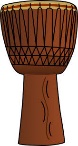 Music: Accordion17AM – SkatingAM Le papa de Carina va venir nous parler de NigeriaPM Kim the Science Gal:Travelling water experiment  El pais de mis padres es…20 Theme: International weekAM Morgan the Science Gal: Our WorldShow and tell: Bring a flag from another countryTheater Movement with Barbara21  Teresa will tell us about PeruPM Mandarin with Maureen: Getting to know YOU!Ballet with Nina22  AM Le papa de Ishan va venir nous parler de l’Île MauricePM Maureen will tell us about Chinese games, fruits and fans!Music: Bells23 7:30PM Parent Wine and Cheese Meeting. Everyone welcome for an evening of interesting discussion.AM Callie and Roman’s mom will tell us about Hong KongPM Barbara Diabo Hoop Dance ($6.00)/(No Music) 24 (No skating)PM Le papa de Louis va venir nous parler de la FrancePM Kim the Science Gal:What color is light?  El circo27 Special Theme: 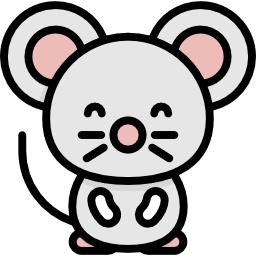 We will celebrate the Chinese New Year – It’s the year of the rat!PM Chinese New Year with MaureenArt: Make a dragon maskTheater Movement with Barbara28 Theme: CircusPJ DAY!!! Wear your colorful PJ’s for a breakfast at school.We’ll do a circus obstacle coursePM Mandarin with Maureen: A Performing Arts Movement at A Big TopBallet with Nina29 AM Morgan the Science Gal: Elephant Toothpaste Bricolage:Nous ferons un clownMusic: Slide whistle30 10AM Magic Show by The Amazing Todsky! ($6.00)L’heure du conte:Pandi et le cirqueMusic: Slide whistle31 AM – Skating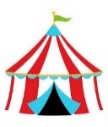 Discussion: What’s your favorite thing at the circus?PM Kim the Science Gal: Red and blue cabbage  